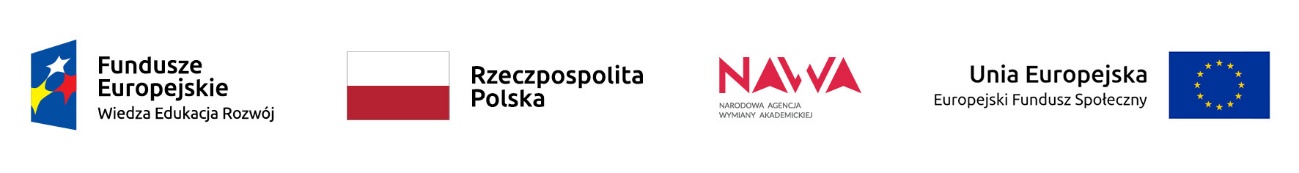 FORMULARZ ZGŁOSZENIOWY NA WYJAZD NA SZKOLENIE ZAGRANICZNEw ramach projektu „Budowanie potencjału Akademii Sztuk Pięknych w Katowicach w zakresie obsługi studentów i kadry z zagranicy” nr PPI/WTP/2018/1/00052/U/001 KADRA ADMINISTRACYJNA (2019)  [   ] Oświadczam, że znam język, w którym jest prowadzone szkolenie, na poziomie umożliwiającym aktywny i efektywny udział (rekomendowany poziom min. B1 wg europejskiego systemu opisu kształcenia językowego CEFR)Do formularza dołączam:Szczegółowy program szkoleniaInformacje dot. ceny i warunków płatnościKlauzulę zgody na przetwarzanie danych osobowych………………………………………………..				……………………………………………………(miejscowość, data) 						(podpis kandydata)………………………………………………..				……………………………………………………(miejscowość, data) 					(podpis bezpośredniego przełożonego)Wpłynęło do Biura Projektu…………………………………………………………data i podpis		DANE KANDYDATADANE KANDYDATADANE KANDYDATA1Imię2Nazwisko3Stanowisko4Jednostka5Adres e-mail 6Numer telefonu komórkowegoINFORMACJE DOT. WYBRANEGO SZKOLENIAINFORMACJE DOT. WYBRANEGO SZKOLENIAINFORMACJE DOT. WYBRANEGO SZKOLENIA1Nazwa i strona internetowa instytucji organizującej szkolenie2Program szkolenia (link do oferty)3Termin szkolenia 4Język wykładowyUZASADNIENIEProszę opisać, w jaki sposób wykorzysta Pan/Pani nabytą wiedzę/umiejętności, uwzględniając zadania związane z obsługą studentów cudzoziemców i wykładowców zagranicznych (uzasadnienie podlega ocenie w skali 1-10)Opinia bezpośredniego przełożonego